It is the STUDENT’S responsibility to ensure that the application is complete!Student Name: ____________________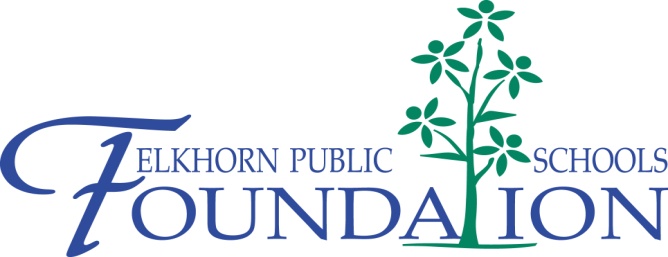 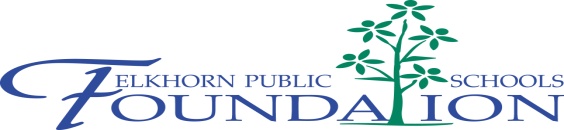 Tom Roach Memorial ScholarshipDeadline February 1, 20163:30 pm at Description of Scholarship: This scholarship is in memory of Tom Roach, a dedicated father & husband who was a former athlete, coach, and business entrepreneur. Tom is remembered for his love of life and compassion towards others.  One scholarship will be awarded to a student athlete graduating from an Elkhorn Public School who is a well-rounded student and has demonstrated strong character, compassion, and humility.Scholarship Value:  One $1,000.00 scholarship paid in the year awarded.Requirements:Applicants must be student athletes who attend either Elkhorn High School or Elkhorn South High School.Applicants must be well-rounded students who have demonstrated strong character, compassion and humility.Applicants must have maintained a minimum GPA of 2.8 during high school.Applicants must provide one letter of recommendation from an Elkhorn Public High School teacher or coach.The scholarship recipient must enroll at an accredited four-year college of university.This application MUST BE TYPED or completed by word processor.  The student’s name should be on each page of the application.  Please review application’s questions carefully- not all applications are the same!All accompanying essays MUST BE TYPED and include the student’s name, title of the essay and title of the scholarship in the right hand corner on each page of the essay.Only applications received by the Counseling Center on or before 3:30pm on February 1st will be reviewed and forwarded to the respective scholarship selection committee for consideration.  Any incomplete applications or applications that do not meet the requirements will be rejected.Transcripts will be attached to the application by the high school counseling department.Application Questions:Name			Today’s date				Address			Phone_____________________Parent/Guardian			Email______________________Cum. GPA & Class Rank (7th Semester)			ACT Composite				Student Name: __________________College Choice(s): 				_____Intended Major: 				_____Scholarships Awarded:  _______________________________________Vocational Plans:__________________________________________________List school activities in which you have been involved, and the years of involvement.List awards received indicating the year received (honor roll, academic letter, student of the month, most improved, etc.).List any offices or leadership positions you have held since entering high school.  Indicate the year in which you held each office.List your involvement in the community including employment, non-school organizations, church, etc.  Include years of involvement for each.Letter of Recommendation:  Please provide one letter of recommendation from an Elkhorn Public High School teacher or coach.Essay Question #1: In 500 words or less, please describe a situation in which your contributions strengthened your team, or when you have combined efforts with other team members to strengthen your team.  (Separately attach typed essay to this application).The information contained in this application is accurate to my knowledge.  I authorize the scholarship selection committee to validate accordingly.____________________________________________		__________________________Applicant Signature						Date